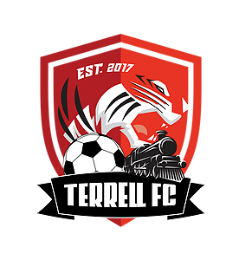 TERRELL FCTRYOUT FORMName: ______________________________Address: _____________________________City: ___________ State: ________ Zip: _________Phone #: ________________ Date of Birth: ____________Email: ___________________________________What day will you attend:  Jan. 26 _____ or Jan.27 ______                                                Experience you havePlease email it back to: corporatemanagement@terrellfc.com